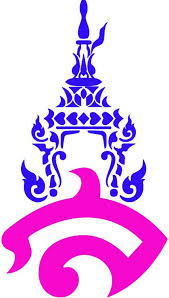 แผนการจัดการเรียนรู้ที่ 5หน่วยการเรียนรู้ที่ 2 พัฒนาการทางประวัติศาสตร์ไทยสมัยรัตนโกสินทร์ตอนต้น  เรื่อง  สงครามเก้าทัพ   วิชา  สังคมศึกษา   ชื่อรายวิชา  ประวัติศาสตร์   กลุ่มสาระการเรียนรู้ สังคมศึกษา ศาสนาและวัฒนธรรม ชั้น มัธยมศึกษาปีที่ 3    	 ภาคเรียนที่ 1	     ปีการศึกษา  2559    เวลา  1  ชั่วโมง	                  อาจารย์ผู้สอน นางสาวศศิกานต์ ชาติสุวรรณ1. มาตรฐานการเรียนรู้	มาตรฐาน ส 4.3 เข้าใจความเป็นมาของชาติไทย วัฒนธรรม ภูมิปัญญา มีความรักความภาคภูมิใจและธำรงความเป็นไทย2. ตัวชี้วัด	ส 4.3  ม.3/1  วิเคราะห์พัฒนาการของไทยสมัยรัตนโกสินทร์ในด้านต่างๆ	ส 4.3  ม.3/2  วิเคราะห์ปัจจัยที่ส่งผลต่อความมั่นคงและความเจริญรุ่งเรืองของไทยในสมัยรัตนโกสินทร์3. จุดประสงค์การเรียนรู้	1. อธิบาย เรื่อง สงครามเก้าทัพ	2. วิเคราะห์และยกตัวอย่างเหตุการณ์สำคัญที่มีผลต่อพัฒนาการทางประวัติศาสตร์4. สาระสำคัญ	สงครามเก้าทัพ เป็นสงครามระหว่างอาณาจักรพม่ากับราชอาณาจักรไทย หลังจากที่พระบาทสมเด็จพระพุทธยอดฟ้าจุฬาโลกมหาราช ได้สถาปนากรุงรัตนโกสินทร์ เป็นราชธานีแห่งใหม่ เวลานั้นบ้านเมืองอยู่ในช่วงผ่านศึกสงครามมา พระเจ้าปดุง กษัตริย์พม่า ต้องการประกาศแสนยานุภาพ เผยแผ่อิทธิพล ได้ยกกองกำลังเข้ามาตีไทย โดยมีจุดประสงค์ทำสงครามเพื่อทำลายกรุงรัตนโกสินทร์ให้พินาศย่อยยับเหมือนเช่นกรุงศรีอยุธยา5. สาระการเรียนรู้	1. สงครามเก้าทัพ6. คุณลักษณะอันพึงประสงค์	1. มีวินัย รับผิดชอบ		2. ใฝ่เรียนรู้		3. มุ่งมั่นในการทำงาน7. สมรรถนะสำคัญ	1. ความสามารถในการสื่อสาร	2. ความสามารถในการคิด		- ทักษะการคิดวิเคราะห์			- ทักษะการคิดอย่างมีวิจารณญาณ	3. ความสามารถในการใช้ทักษะชีวิต8. กิจกรรมการเรียนรู้	กิจกรรมนำเข้าสู่การเรียน ครูจัดระเบียบห้องเรียนเพื่อให้สะดวกต่อการเรียนการสอน ครูเช็คชื่อนักเรียนเพื่อตรวจสอบนักเรียนที่มาสายและขาดเรียน ครูนำเข้าสู่บทเรียนโดยการพูดคุยใช้คำถาม  - การรบที่สำคัญของไทยที่ทำให้ไทยชนะพม่า อยู่ที่บริเวณใด	(คำตอบ  การรบที่ทุ่งลาดหญ้า จังหวัดกาญจนบุรี )	       กิจกรรมพัฒนาผู้เรียน นักเรียนชมวีดีทัศน์ เรื่อง สงครามเก้าทัพ	5. ครูอธิบาย เรื่อง สงครามเก้าทัพ	6. ครูอธิบาย เรื่อง ตัวอย่างเหตุการณ์สำคัญที่มีผลต่อพัฒนาการทางประวัติศาสตร์	       กิจกรรมรวบยอด       7. ครูและนักเรียนร่วมกันสรุปบทเรียน พร้อมทั้งสอบเก็บคะแนน	9. สื่อการเรียนรู้	1. หนังสือประวัติศาสตร์  ม.310. แหล่งการเรียนรู้	1. Power  Point  เรื่อง สงครามเก้าทัพ และ ตัวอย่างเหตุการณ์สำคัญที่มีผลต่อพัฒนาการทางประวัติศาสตร์	2. วีดีทัศน์ เรื่อง สงครามเก้าทัพ11. การวัดและการประเมินผล	12. บันทึกหลังการสอน		1. ผลการสอน........................................................................................................................................................................................................................................................................................................................................................................................................................................................................................................................................................................................................................................................................................................................	2. ปัญหาและอุปสรรค........................................................................................................................................................................................................................................................................................................................................................................................................................................................................................................................................................................................................................................................................................................................	3. ข้อเสนอแนะ........................................................................................................................................................................................................................................................................................................................................................................................................................................................................................................................................................................................................................................................................................................................ลงชื่อ.........................................................ผู้สอน								                       	(  นางสาวศศิกานต์ ชาติสุวรรณ )	เป้าหมายหลักฐานเครื่องมือวัดเกณฑ์การประเมินสาระสำคัญ สงครามเก้าทัพ เป็นสงครามระหว่างอาณาจักรพม่ากับราชอาณาจักรไทย หลังจากที่พระบาทสมเด็จพระพุทธยอดฟ้าจุฬาโลกมหาราช ได้สถาปนากรุงรัตนโกสินทร์ เป็นราชธานีแห่งใหม่ เวลานั้นบ้านเมืองอยู่ในช่วงผ่านศึกสงครามมา พระเจ้าปดุง กษัตริย์พม่า ต้องการประกาศแสนยานุภาพ เผยแผ่อิทธิพล ได้ยกกองกำลังเข้ามาตีไทย โดยมีจุดประสงค์ทำสงครามเพื่อทำลายกรุงรัตนโกสินทร์ให้พินาศย่อยยับเหมือนเช่นกรุงศรีอยุธยา- การตอบคำถาม- แบบบันทึกกิจกรรมระดับคุณภาพ 2 ผ่านเกณฑ์ตัวชี้วัด  ส 4.3  ม.3/1  วิเคราะห์พัฒนาการของไทยสมัยรัตนโกสินทร์ในด้านต่างๆส 4.3  ม.3/2  วิเคราะห์ปัจจัยที่ส่งผลต่อความมั่นคงและความเจริญรุ่งเรืองของไทยในสมัย- การตอบคำถาม- แบบบันทึกกิจกรรมระดับคุณภาพ 2 ผ่านเกณฑ์คุณลักษณะอันพึงประสงค์สังเกตความมีวินัย รับผิดชอบ ใฝ่เรียนรู้มุ่งมั่นในการทำงาน และรักความเป็นไทย- แบบประเมินสมรรถนะสำคัญของผู้เรียน- แบบฝึกปฏิบัติระดับคุณภาพ 2 ผ่านเกณฑ์สมรรถนะ  ประเมินความสามารถในการสื่อสาร ความสามารถในการคิด และความสามารถในการใช้ทักษะชีวิต- แบบประเมินสมรรถนะสำคัญของผู้เรียน- แบบฝึกปฏิบัติระดับคุณภาพ 2 ผ่านเกณฑ์